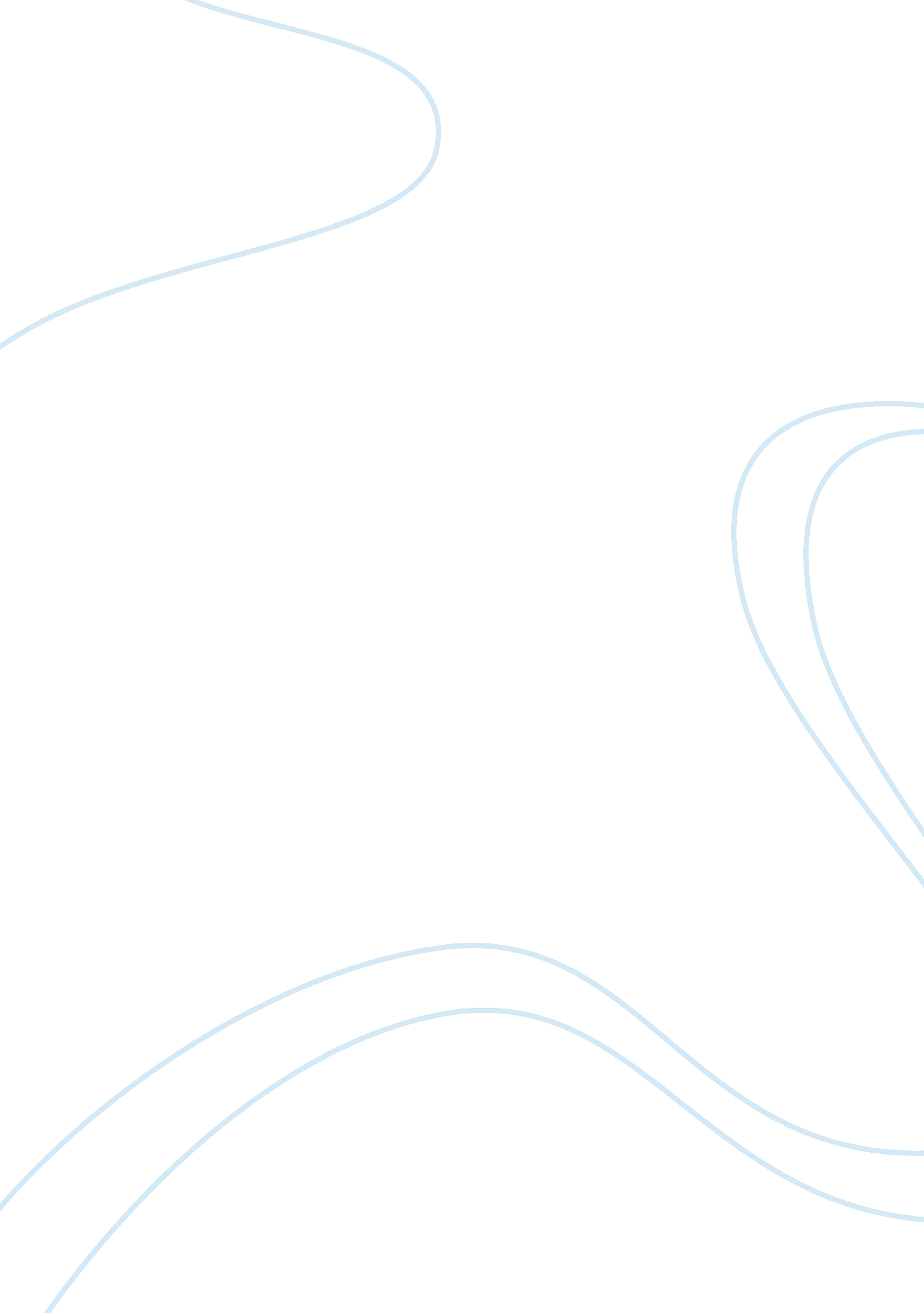 Movie book the secret rhonda byrne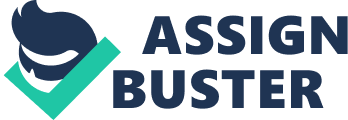 Movie/Book The Secret Rhonda Byrne The Secret – My opinion The Secret is a Book and the movie on the same by Rhonda Byrne which is a latest success on self help. Rhonda stumbled on what she calls The Secret at the end of 2004. At the time, everything in Rhondas life had fallen apart—physically, emotionally and financially—and she was in " total despair." Then her father died suddenly, and she was worried about her grief-stricken mother. Thats when Rhondas daughter gave her a copy of “ The Science of Getting Rich”, a book written in 1910 by Wallace D. Wattles. Wattles believed people could shape their thoughts and use the law of attraction to turn their lives around. Peoples thoughts were like magnets: bad thoughts created bad situations; good thoughts created prosperity. Rhonda spent the next 2 1/2 weeks tracing Wattles philosophy, discovering that its roots lay in 3000BC. And she realized she had to make a TV show project about it. That’s how the Secret was born. 
Rhonda in her book referred the words of many teachers from Buddha to Bob Proctor to Fred Alan Wolf who spoke elaborately about the secret (The law of attraction) revealing to us that this no secret indeed and many people (from the great souls to the laymen) in the past have practiced/preached it and benefitted immensely. A number of exceptional men and women discovered The Secret, and went on to become known as the greatest people who ever lived. Among them: Plato, Leonardo, Galileo, Napoleon, Hugo, Beethoven, Lincoln, Edison, Einstein and Carnegie, to name but a few {as said by Bob Doyle}. The concept is very simple and its essence is “ Law of attraction” - You attract what you think about; your thoughts determine your destiny. Every teacher listed in the book “ The Secret” have quoted extensively that “ there is a powerful connection between our thoughts and our actions”. The Secret is all about self-empowerment, self-fulfillment, and getting whatever we want. 
It’s true that not everyone is sold on the concept of secret saying that its old wine in new bottle. Some feel that it’s magical thinking and it’s too good to be true. They are a few who have a hard time believing that one can control the world outside just by mere thoughts and the universe will give whatever they want. Different people different thoughts but the facts remains and speaks out profoundly loud and clear that we do attract what we think and our thoughts determine our destiny. If you introspect and look at the events of your life more clearly you would be able to realize how true the law of attraction is. All this while in each and every person’s life the law of attraction did happen. It’s just that most of us (rather lot many of us) have never given much thought about it and even if we did we just put a lid to it saying it’s just a coincidence. 
Everything said and done we all would agree on one fact that even though the concept was always there it has gained attention through Rhonda. Also unlike past we are dealing with the science now that is lot better than the past which was through the sages or mystics at that time. Lot of new scientific evidence, that’s coming up now in quantum physics and neuro science shows that our thoughts control the vibration of our body and every cell in our body. When you are thinking positive thoughts you are actually emitting the frequency from your heart and brain, that thorough the law of resonance or frequency you are attracting to it everything that resonates with that. That’s exactly what the secret is all about. Hence we are dealing with much better and prepared information that it is happening through Science. There is one other concept very similar to “ The Secret” which is practiced around the world (more towards south East Asia) which is popularly known as “ Reiki”. This concept actually took birth in India and was forgotten for sometime but later has been taken to China by one of the teachers and got rechristened to Reiki. What is wondrous is the similarity between the two Concepts. Both Concepts stress on creative visualization insisting the individual to visualize what he/she needs as if it has already happened and believe that you have already got what you want. Both use the concept of using one’s own energy to attract things that they greatly need towards them. 
The Secret has been discovered and rediscovered through decades in various forms like Reiki, Pranic healing and many other names and have been written as different concepts like the one which Rhonda chanced upon “ The Science of getting Rich” by Wallace D. Wattles and now is spoken about everywhere. People like Oprah talk of how reveling and benefitting the concept is. Rhonda Byrne’s Book and the movie have not only changed her life but many other people and I’m sure will be changing a lot more in future helping them to lead a better and fulfilling life. There is indeed a powerful connection between our thoughts and our actions. It is unto you which path you follow. Like what Buddha has said “ All that we are is the result of what we have though”. Let it be Reiki, “ The Secret” or give it your own name. All of them point out to one concept, Start visualizing your life the way you want it to be. Stop existing…start living. 